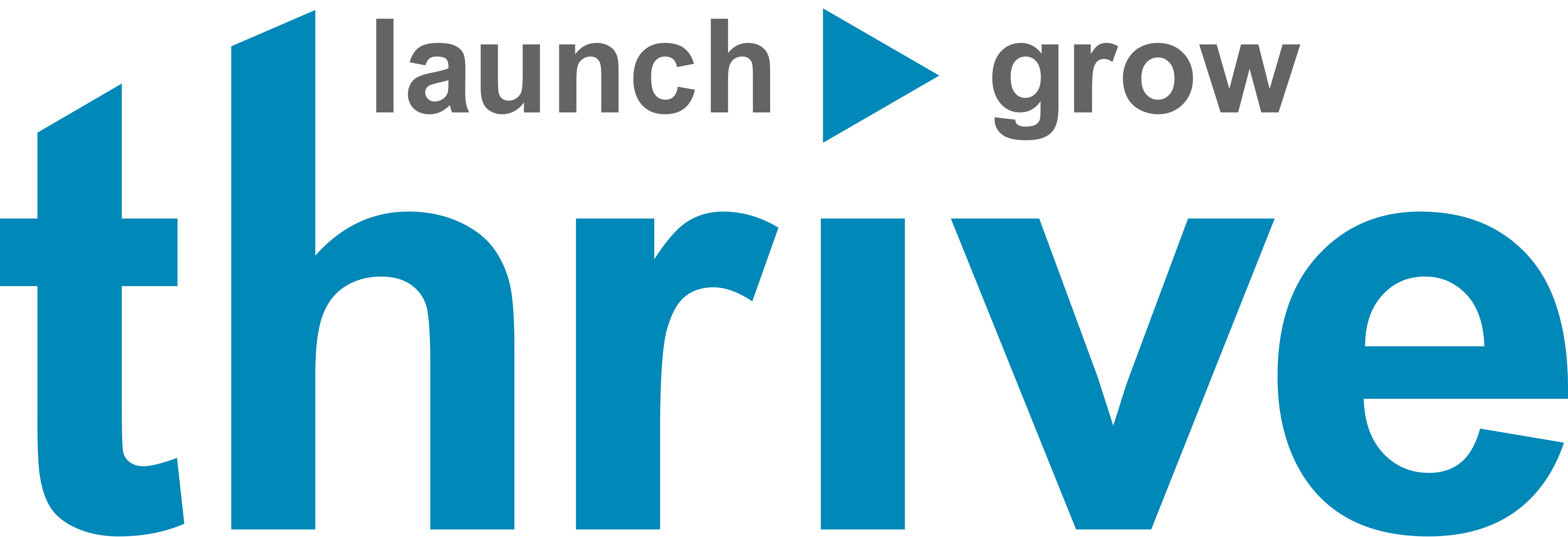 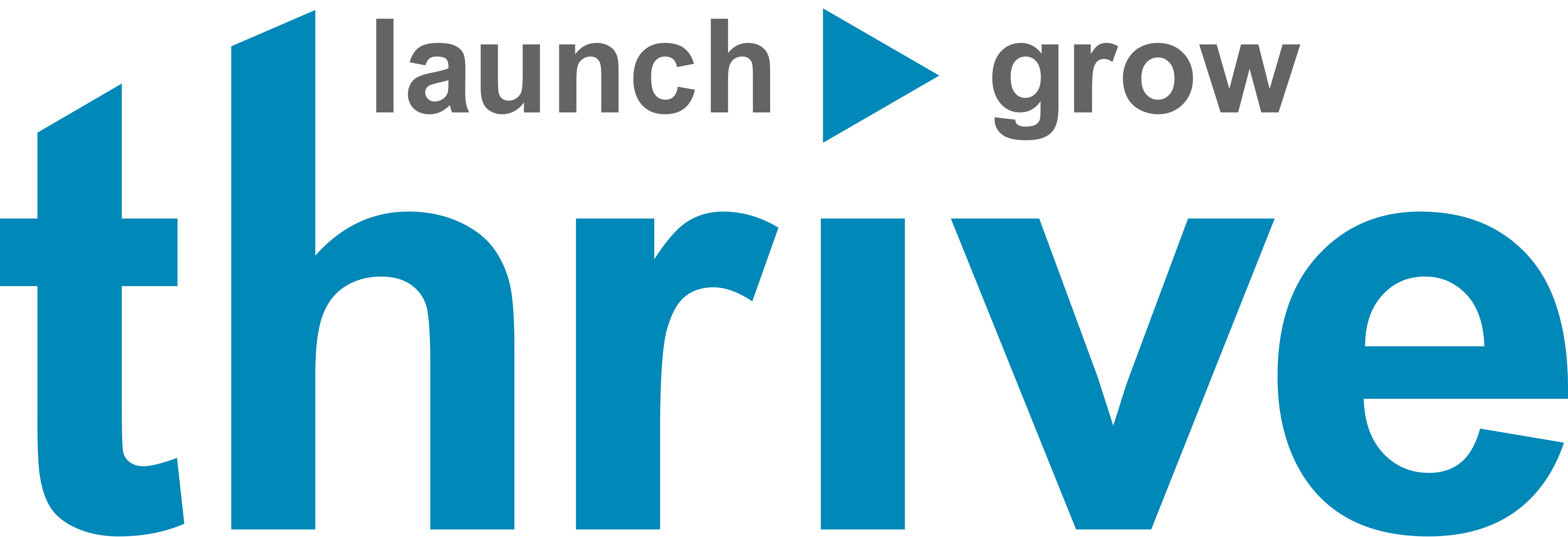 [Insert Name of Company](a [insert state] corporation)PURCHASE REPRESENTATIVE’S QUESTIONNAIREPrivate Placement Offering of up to_____ shares of Common Stock The following information is furnished to [insert company name], a [state] corporation (the “Company”) so that Company may determine whether the prospective investor,________________________________________________________ (the “Investor”)(Name of Prospective Investor)together with the undersigned and other Purchaser Representatives, if any, has such knowledge and experience in financial and business matters that the Investor is capable of evaluating the merits and risks of an investment in the shares of common stock, par value ___ per share, of the Company (the “Common Stock”).  The undersigned understand that (a) the Company will rely upon the information contained herein for purposes of such determination, (b) the Common Stock will not be registered under the Securities Act of 1933, as amended (the “Securities Act”) or the securities laws of any other applicable jurisdiction in reliance upon exemptions from registration afforded by such securities laws, and (c) this questionnaire is not an offer to sell Common Stock or any other securities to the undersigned Purchaser Representative.All information contained herein will be treated confidentially.  However, the undersigned agrees that the Company may present this Purchaser Representative’s Questionnaire to such persons as it deems appropriate if called upon to establish that the proposed offer and sale of the Common Stock is exempt from registration under the Securities Act or meets the requirements of the securities laws of all other applicable jurisdictions.The undersigned is acting as Purchaser Representative for the Investor in connection with Investor’s prospective investment in the Common Stock and, in that connection, the undersigned furnishes you with the following representations and information:Name (please type or print): 									Age: 			Profession (or Business and Title, if applicable): 								Employer and Type of Business: 								Business Address: 									Telephone Number: (___)								The length of time the undersigned has known Investor and in what capacity?The undersigned have received [the Company’s Confidential Private Placement Memorandum dated _____, 201__ (“Private Placement Offering Memorandum”, which term includes all exhibits and any amendments thereof and supplements thereto),] [access to all material books and records of the Company and all material contracts and documents relating to the sale of the Common Stock pursuant to this Agreement], the [Subscription Agreement] to subscribe for the Common Stock referenced in the caption above, [the Company’s stockholder agreement, dated as of ___, by and between the Company and its stockholders (“Stockholders Agreement”),]  a completed and duly executed Investor Questionnaire, and such additional information and documents as the undersigned may have requested, and have read and understood them (collectively referred to as the “Subscription Documents”).The undersigned has been given the opportunity to have representatives of the Company answer any questions regarding the current and proposed operations of the Company and the Investor’s proposed purchase of the Common Stock.The undersigned has read the responses to the Investor’s Investor Questionnaire and the information supplied therein is true and correct to the best of  the undersigned’s knowledge.The undersigned has discussed the Memorandum with the Investor with a view to advising such Investor as to the merits and risks of an investment in the Company’s Common Stock.The undersigned is not an “Affiliate” (as defined by Regulation D promulgated under the Securities Act), director, officer or other employee of the Company, or a beneficial owner of 10% or more of the equity interests in the Company except as follows:(State “No Exceptions” or set forth exceptions and give details.  The only exceptions permitted by Regulation D are those recited in the Note at the end of this Questionnaire.)The undersigned has such knowledge and experience in financial, business and tax matters so as to be capable, together with the Investor, of evaluating the merits and risks of an investment in the Company’s Common Stock.  The undersigned offers as evidence thereof the following details of his or her training or experience in financial, business or tax matters which qualify the undersigned to act in the capacity of Purchaser Representative (include current and prior employment, business and/or professional education, professional licenses now held, and investment experience including, if applicable, participation in evaluation of similar investments in the past):The undersigned has not, during the past ten years, (i) been convicted, indicted, or investigated in connection with any past or present criminal proceeding (excluding traffic violations and other minor offenses); or (ii) been the subject of any order, judgment or a decree of any court of competent jurisdiction permanently or temporarily enjoining the undersigned from acting as an affiliated person, director or employee of an investment company, bank, savings and loan association or insurance company, or from engaging in or continuing any conduct or practice in connection with any such activity or in connection with the purchase or sale of any security, or been the subject of any order of a federal or state authority barring or suspending for more than 60 days the undersigned’s right to be engaged in any such activity, which order has not been reversed or suspended.There is no material relationship between the undersigned or its affiliates and the Company or its affiliates which now exists or is mutually understood to be contemplated or which has existed at any time during the previous two years, including, without limitation, the payment of any fees, commissions or similar form of reimbursement, except as follows:(State “No Exceptions” or set forth exceptions and give details, including the amount of any compensation.)If any exceptions exist and are described above, the undersigned has disclosed such exceptions to the Investor in writing prior to the date hereof and have attached hereto a copy of such disclosure statement.The undersigned agrees to advise the Company promptly of any material changes in the foregoing information which may occur prior to the termination of the offering.Very truly yours,Dated: 													Print or Type NameSignatureNOTE:Under Regulation D, a Purchaser Representative may not be an affiliate, partner, director, officer or other employee of the Company nor the beneficial owner of 10% or more of the equity interests in the Company, except where the purchaser is:Related to the Purchaser Representative by blood, marriage or adoption, but no more remotely than as first cousin;Any trust or estate in which the Purchaser Representative or any persons related thereto as specified in subdivision (a) or (c) collectively have more than 50% of the beneficial interests (excluding contingent interests) or of which any such person serves as trustee, executor or in any similar capacity; orAny corporation or other organization in which the Purchaser Representative or any persons related thereto as specified in subdivision (a) or (b) collectively are the beneficial owners of more than 50% of the equity securities or equity interests.